РЕШЕНИЕРассмотрев проект решения о внесении изменений в Решение Городской Думы Петропавловск-Камчатского городского округа от 27.12.2013 № 173-нд «О бюджетном устройстве и бюджетном процессе в Петропавловск-Камчатском городском округе», внесенный Главой администрации Петропавловск-Камчатского городского округа Алексеевым А.В., в соответствии со статьей 28 Устава Петропавловск-Камчатского городского округа, Городская Дума Петропавловск-Камчатского городского округа РЕШИЛА:Принять Решение о внесении изменений в Решение  Городской Думы Петропавловск-Камчатского городского округа от 27.12.2013 № 173-нд «О бюджетном устройстве и бюджетном процессе в Петропавловск-Камчатском городском округе».Направить принятое Решение Главе Петропавловск-Камчатского городского округа для подписания и обнародования.РЕШЕНИЕот 24.04.2014 № 208-ндО внесении изменений в Решение Городской Думы Петропавловск-Камчатского городского округа от 27.12.2013 № 173-нд «О бюджетном устройстве и бюджетном процессе в Петропавловск-Камчатском городском округе»Принято Городской Думой Петропавловск-Камчатского городского округа(решение от 23.04.2014 № 461-р)1. В статье 8:1) пункт 8 изложить в следующей редакции:«8) устанавливает порядок принятия решений о предоставлении муниципальным бюджетным и автономным учреждениям, муниципальным унитарным предприятиям субсидий на осуществление указанными учреждениями и предприятиями капитальных вложений в объекты капитального строительства муниципальной собственности или приобретение объектов недвижимого имущества в муниципальную собственность (далее - капитальные вложения                        в объект муниципальной собственности);»;2) пункт 9 изложить в следующей редакции:«9) устанавливает порядок принятия решений о подготовке, реализации                    и осуществлении бюджетных инвестиций в форме капитальных вложений                             в объекты муниципальной собственности;»;3) пункт 10 после слов «в объекты капитального строительства» дополнить словами «и (или) на приобретение объектов недвижимого имущества»;4) пункт 15 изложить в следующей редакции:«15) устанавливает порядок предоставления субсидий муниципальным бюджетным и автономным учреждениям (кроме субсидий на осуществление капитальных вложений в объекты капитального строительства муниципальной собственности или приобретение объектов недвижимого имущества в муниципальную собственность) на финансовое обеспечение выполнения ими муниципального задания, рассчитанные с учетом нормативных затрат на оказание муниципальных услуг физическим и (или) юридическим лицам и нормативных затрат на содержание муниципального имущества;».2. Часть 1 статьи 9 дополнить пунктом 29.1 следующего содержания:«29.1) устанавливает порядок взыскания средств в объеме остатка не использованной муниципальными бюджетными и автономными учреждениями, муниципальными унитарными предприятиями на начало очередного финансового года субсидии на осуществление указанными учреждениями и предприятиями капитальных вложений в объекты муниципальной собственности при отсутствии решения получателя средств бюджета городского округа, предоставившего субсидию, о наличии потребности направления этих средств на цели предоставления субсидии с учетом общих требований, установленных Министерством финансов Российской Федерации;».Статью 20 изложить в следующей редакции:«Статья 20. Бюджетные инвестиции 1. Решения о предоставлении и предоставление муниципальным бюджетным и автономным учреждениям, муниципальным унитарным предприятиям субсидий на осуществление указанными учреждениями и предприятиями капитальных вложений в объекты муниципальной собственности принимаются администрацией городского округа в порядке, установленном постановлением администрации городского округа, в соответствии со статьей 78.2 Бюджетного кодекса Российской Федерации.2. Решения о подготовке, реализации и осуществлении бюджетных инвестиций в форме капитальных вложений в объекты муниципальной собственности принимаются администрацией городского округа в порядке, установленном постановлением администрации городского округа, в соответствии со статьей 79 Бюджетного кодекса Российской Федерации.3. Решения о предоставлении и предоставление бюджетных инвестиций юридическим лицам, не являющимся муниципальными учреждениями                                и муниципальными унитарными предприятиями (далее – юридическое лицо),                        в объекты капитального строительства за счет средств бюджета городского округа принимаются администрацией городского округа в форме муниципального правового акта администрации городского округа, в порядке, установленном постановлением администрации городского округа, в соответствии со статьей 80 Бюджетного кодекса Российской Федерации.».Часть 1 статьи 37 дополнить абзацем пятым следующего содержания:«- контроль за соответствием сведений о поставленном на учет бюджетном обязательстве по муниципальному контракту сведениям о данном муниципальном контракте, содержащемся в предусмотренном законодательством Российской Федерации о контрактной системе в сфере закупок товаров, работ, услуг для обеспечения муниципальных нужд реестре контрактов, заключенных заказчиками.».5. Настоящее Решение вступает в силу после дня его официального опубликования.Глава Петропавловск-Камчатскогогородского округа                                                                                       К.Г. Слыщенко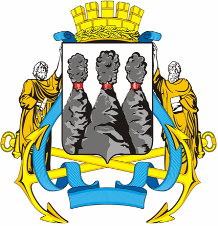 ГОРОДСКАЯ ДУМАПЕТРОПАВЛОВСК-КАМЧАТСКОГО ГОРОДСКОГО ОКРУГАот 23.04.2014 № 461-р14-я сессияг.Петропавловск-КамчатскийО принятии решения о внесении изменений в Решение Городской Думы Петропавловск-Камчатского городского округа от 27.12.2013 № 173-нд                       «О бюджетном устройстве и бюджетном процессе в Петропавловск-Камчатском городском округе»Глава Петропавловск-Камчатского городского округа, исполняющий полномочия председателя Городской Думы            К.Г. СлыщенкоГОРОДСКАЯ ДУМАПЕТРОПАВЛОВСК-КАМЧАТСКОГО ГОРОДСКОГО ОКРУГА